ОБЩЕСТВЕННАЯ РЕЗОЛЮЦИЯVII МЕЖДУНАРОДНОГО ЕВРАЗИЙСКОГО ФОРУМА ТАКСИМЕФТОБЩЕСТВЕННАЯ РЕЗОЛЮЦИЯVII МЕЖДУНАРОДНОГО ЕВРАЗИЙСКОГО ФОРУМА ТАКСИМЕФТИтогом работы IX Международного Евразийского форума «ТАКСИ» является Резолюция. В документ будут включены предложения и рекомендации участников мероприятия, отражающие ключевые вопросы, касающиеся развития отрасли такси. Резолюция будет направлена в профильные комитеты верхней и нижней палат Федерального Собрания РФ, министерства и ведомства для совершенствования законодательства и государственного регулирования в сфере легкового такси.Итогом работы IX Международного Евразийского форума «ТАКСИ» является Резолюция. В документ будут включены предложения и рекомендации участников мероприятия, отражающие ключевые вопросы, касающиеся развития отрасли такси. Резолюция будет направлена в профильные комитеты верхней и нижней палат Федерального Собрания РФ, министерства и ведомства для совершенствования законодательства и государственного регулирования в сфере легкового такси.Просим Вас направить в Организационный комитет ФорумаВаши предложения по следующим направлениям:Просим Вас направить в Организационный комитет ФорумаВаши предложения по следующим направлениям: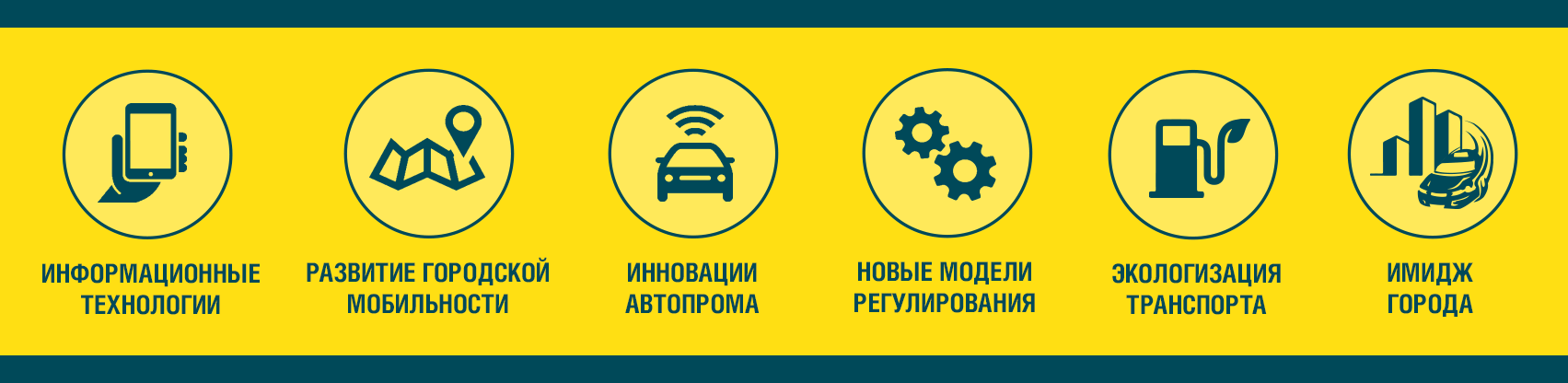 Заполненную форму необходимо направить в срок до 30 сентября 2021 года в Организационный комитет Форума по адресу meft@meft.infoЗаполненную форму необходимо направить в срок до 30 сентября 2021 года в Организационный комитет Форума по адресу meft@meft.infoРЕКОМЕНДУЕМАЯ ФОРМА ДЛЯ ВНЕСЕНИЯ ПРЕДЛОЖЕНИЙ В РЕЗОЛЮЦИЮРЕКОМЕНДУЕМАЯ ФОРМА ДЛЯ ВНЕСЕНИЯ ПРЕДЛОЖЕНИЙ В РЕЗОЛЮЦИЮИнформация об инициаторе предложения:Информация об инициаторе предложения:ФИООрганизацияДолжностьТелефонE-mailОписание проблемы, на решение которой направлено предложениеОписание проблемы, на решение которой направлено предложениеФормулировка предложения (с указанием АДРЕСАТА: органа власти, которому адресовано предложение, например: Министерству транспорта РФ и т.д.)Формулировка предложения (с указанием АДРЕСАТА: органа власти, которому адресовано предложение, например: Министерству транспорта РФ и т.д.)Основные целевые группы, которые заинтересованы в реализации предложенияОсновные целевые группы, которые заинтересованы в реализации предложенияРесурсы, имеющиеся у инициатора для участия в реализации предложенияРесурсы, имеющиеся у инициатора для участия в реализации предложенияОжидаемые результаты и их значимостьОжидаемые результаты и их значимость